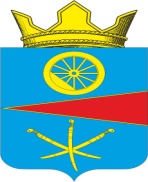 АДМИНИСТРАЦИЯ ТАЦИНСКОГО СЕЛЬСКОГО ПОСЕЛЕНИЯТацинского района, Ростовской областиПОСТАНОВЛЕНИЕ05 декабря 2022 г.	                    №   297                             	         ст. ТацинскаяОб утверждении административного регламента предоставления муниципальной услуги "Согласование проектов внешнего благоустройства и элементов внешнего благоустройства, в том числе проектов декоративной подсветки фасадов зданий и сооружений, памятников, малых архитектурных форм"	В соответствии с Федеральным законом от 06.10.2003 № 131-ФЗ "Об общих принципах организации местного самоуправления", Федеральным законом от 27.07.2010 № 210-ФЗ "Об организации предоставления государственных и муниципальных услуг", руководствуясь Уставом муниципального образования «Тацинское сельское поселение», Администрация Тацинского сельского поселенияПОСТАНОВЛЯЕТ:1. Утвердить прилагаемый Административный регламент предоставления муниципальной услуги "Согласование проектов внешнего благоустройства и элементов внешнего благоустройства, в том числе проектов декоративной подсветки фасадов зданий и сооружений, памятников, малых архитектурных форм".2. Признать утратившим силу постановления Администрации Тацинского сельского поселения:- от 09.12.2015 № 405 «Об утверждении административного регламента по предоставлению муниципальной услуги «Согласование проектов внешнего благоустройства и элементов внешнего благоустройства, в том числе проектов декоративной подсветки фасадов зданий и сооружений, памятников, малых архитектурных форм»; - от 15.06.2016 № 206 «О внесении изменений в постановление Администрации Тацинского сельского поселения от 09.12.2015 года № 405 «Об утверждении административного регламента по предоставлению муниципальной услуги «Согласование проектов внешнего благоустройства и элементов внешнего благоустройства, в том числе проектов декоративной подсветки фасадов зданий и сооружений, памятников, малых архитектурных форм»3. Настоящее постановление вступает в силу со дня его официального опубликования (обнародования) в установленном порядке.  4. Контроль за исполнением настоящего постановления оставляю за собой.Глава администрации Тацинского сельского поселения 			                                 А.С. ВакуличАДМИНИСТРАТИВНЫЙ РЕГЛАМЕНТ
предоставления муниципальной услуги "Согласование проектов внешнего благоустройства и элементов внешнего благоустройства, в том числе проектов декоративной подсветки фасадов зданий и сооружений, памятников, малых архитектурных форм" I. Общие положенияПредмет регулирования 1.1. Административный регламент предоставления муниципальной услуги "Согласование проектов внешнего благоустройства и элементов внешнего благоустройства, в том числе проектов декоративной подсветки фасадов зданий и сооружений, памятников, малых архитектурных форм" (далее – Административный регламент) разработан в целях повышения качества и доступности предоставления, определяет стандарт, сроки и последовательность действий (административных процедур) при осуществлении полномочий по предоставлению муниципальной услуги "Согласование проектов внешнего благоустройства и элементов внешнего благоустройства, в том числе проектов декоративной подсветки фасадов зданий и сооружений, памятников, малых архитектурных форм" (далее – Услуга, муниципальная услуга) администрацией Тацинского сельского поселения (далее - Уполномоченный орган).Круг заявителей1.2. Заявителями муниципальной услуги являются физические лица, в том числе зарегистрированные в качестве индивидуальных предпринимателей, юридические лица (далее – заявитель). От имени заявителей могут выступать их уполномоченные представители, действующие на основании доверенности, оформленной (удостоверенной) в порядке, установленном законодательством (далее – представитель заявителя).Требования к порядку информирования о предоставлении муниципальной услуги1.3. Информирование о порядке предоставления Услуги осуществляется:1) непосредственно при личном приеме заявителя в Уполномоченном органе или многофункциональном центре предоставления государственных и муниципальных услуг (далее - многофункциональный центр);2) по телефону Уполномоченного органа или многофункционального центра;3) письменно, в том числе посредством электронной почты, факсимильной связи;4) посредством размещения в открытой и доступной форме информации:- в федеральной государственной информационной системе "Единый портал государственных и муниципальных услуг (функций)" (https://www.gosuslugi.ru/) (далее - ЕПГУ);- на официальном сайте Уполномоченного органа и (или) многофункционального центра в информационно-телекоммуникационной сети «Интернет» http://tacinskoesp.ru/ (далее - Официальные сайты);5) посредством размещения информации на информационных стендах Уполномоченного органа или многофункционального центра.1.4. Информирование осуществляется по вопросам, касающимся:- способов подачи заявления о предоставлении Услуги;- адресов Уполномоченного органа и многофункциональных центров, обращение в которые необходимо для предоставления Услуги;- справочной информации о работе Уполномоченного органа;- документов, необходимых для предоставления Услуги;- порядка и сроков предоставления Услуги;- порядка получения сведений о ходе рассмотрения заявления о предоставлении Услуги и о результатах ее предоставления;- по вопросам предоставления услуг, которые являются необходимыми и обязательными для предоставления Услуги (включая информирование о документах, необходимых для предоставления таких услуг);- порядка досудебного (внесудебного) обжалования действий (бездействия) должностных лиц Уполномоченного органа, работников многофункциональных центров и принимаемых ими при предоставлении Услуги решений.Получение информации по вопросам предоставления Услуги и услуг, которые являются необходимыми и обязательными для предоставления муниципальной услуги, осуществляется бесплатно.1.5. При устном обращении Заявителя (лично или по телефону) должностное лицо Уполномоченного органа, работник многофункционального центра, осуществляющий консультирование, подробно и в вежливой (корректной) форме информирует обратившихся по интересующим вопросам.Ответ на телефонный звонок должен начинаться с информации о наименовании органа (номере многофункционального центра), в который позвонил Заявитель, фамилии, имени, отчества (последнее - при наличии) и должности специалиста, принявшего телефонный звонок.Если должностное лицо Уполномоченного органа не может самостоятельно дать ответ телефонный звонок должен быть переадресован (переведен) на другое должностное лицо или же обратившемуся лицу должен быть сообщен телефонный номер, по которому можно будет получить необходимую информацию позднее.Если подготовка ответа требует продолжительного времени должностное лицо Уполномоченного органа, работник многофункционального центра может предложить Заявителю изложить обращение в письменной форме.Должностное лицо Уполномоченного органа не вправе осуществлять информирование, выходящее за рамки стандартных процедур и условий предоставления Услуги, и влияющее прямо или косвенно на принимаемое решение.Продолжительность информирования по телефону не должна превышать 10 минут.Информирование осуществляется в соответствии с графиком приема граждан.1.6. По письменному обращению должностное лицо Уполномоченного органа, ответственное за предоставление Услуги, подробно в письменной форме разъясняет гражданину сведения по вопросам, указанным в пункте 1.3. настоящего Регламента, в порядке, установленном Федеральным законом от 02.05.2006 № 59-ФЗ "О порядке рассмотрения обращений граждан Российской Федерации".1.7. На ЕПГУ размещаются сведения, предусмотренные Положением о федеральной государственной информационной системе "Федеральный реестр государственных и муниципальных услуг (функций)", утвержденным постановлением Правительства Российской Федерации от 24.10.2011 № 861.Доступ к информации о сроках и порядке предоставления муниципальной услуги осуществляется без выполнения заявителем каких-либо требований, в том числе без использования программного обеспечения, установка которого на технические средства заявителя требует заключения лицензионного или иного соглашения с правообладателем программного обеспечения, предусматривающего взимание платы, регистрацию или авторизацию заявителя или предоставление им персональных данных.1.8. На Официальных сайтах, стендах в местах предоставления Услуги и услуг, которые являются необходимыми и обязательными для предоставления Услуги, и в многофункциональном центре размещается следующая справочная информация:- место нахождения и график работы Уполномоченного органа и их структурных подразделений, ответственных за предоставление Услуги, а также многофункциональных центров;- справочные телефоны структурных подразделений Уполномоченного органа, ответственных за предоставление Услуги, в том числе номер телефона автоинформатора (при наличии);Адреса Официальных сайтов, а также электронной почты и (или) формы обратной связи Уполномоченного органа в информационно-телекоммуникационной сети "Интернет".1.9. В залах ожидания Уполномоченного органа размещаются нормативные правовые акты, регулирующие порядок предоставления Услуги, в том числе копия административного регламента ее предоставления, утвержденного в установленном Федеральным законом от 27.07.2010 № 210-ФЗ "Об организации предоставления государственных и муниципальных услуг" (далее – Федеральный закон № 210-ФЗ) порядке, которые по требованию заявителя предоставляются ему для ознакомления.1.10. Размещение информации о порядке предоставления Услуги на информационных стендах в помещении многофункционального центра осуществляется в соответствии с соглашением, заключенным между многофункциональным центром и Уполномоченным органом в соответствии с требованиями, установленными постановлением Правительства Российской Федерации от 27.09.2011 № 797 "О взаимодействии между многофункциональными центрами предоставления государственных и муниципальных услуг и федеральными органами исполнительной власти, органами государственных внебюджетных фондов, органами государственной власти субъектов Российской Федерации, органами местного самоуправления", с учетом требований к информированию, установленных настоящим Регламентом.1.11. Информация о ходе рассмотрения заявления о предоставлении Услуги и о результатах ее предоставления может быть получена Заявителем (его представителем) в личном кабинете на ЕПГУ, а также в Уполномоченном органе при обращении заявителя лично, по телефону посредством электронной почты.II. Стандарт предоставления муниципальной услуги Наименование муниципальной услуги2.1. "Согласование проектов внешнего благоустройства и элементов внешнего благоустройства, в том числе проектов декоративной подсветки фасадов зданий и сооружений, памятников, малых архитектурных форм".Наименование органа местного самоуправления, предоставляющего муниципальную услугу2.2. Муниципальная услуга предоставляется Уполномоченным органом - администрацией Тацинского сельского поселения.2.3. В предоставлении муниципальной услуги принимают участие структурные подразделения уполномоченного органа (многофункциональные центры при наличии соответствующего соглашения о взаимодействии), а также Управление Федеральной службы государственной регистрации, кадастра и картографии по Ростовской области, Федеральная налоговая служба, Фонд пенсионного и социального страхования Российской Федерации. 2.4. При предоставлении муниципальной услуги Уполномоченному органу запрещается требовать от заявителя осуществления действий, в том числе согласований, необходимых для получения муниципальной услуги и связанных с обращением в иные государственные органы и организации, за исключением получения услуг, включенных в перечень услуг, которые являются необходимыми и обязательными для предоставления муниципальной услуги.Описание результата предоставления муниципальной услуги2.5. Результатом предоставления муниципальной услуги являются: - согласованный проект внешнего благоустройства территории; - согласованный проект размещения элементов внешнего благоустройства (в том числе проект декоративной подсветки фасадов зданий и сооружений, памятников, малых архитектурных форм);- уведомление об отказе в предоставлении муниципальной услуги. Срок предоставления муниципальной услуги2.6. Общий срок предоставления муниципальной услуги – 15 рабочих дней со дня регистрации заявления и прилагаемых документов в Уполномоченном органе.В случае представления заявителем документов через многофункциональный центр или направления запроса в электронном виде, посредством ЕПГУ, срок предоставления муниципальной услуги исчисляется со дня поступления (регистрации) документов в Уполномоченном органе. Нормативные правовые акты, регулирующие предоставление муниципальной услуги2.7. Перечень нормативных правовых актов, регулирующих предоставление муниципальной услуги (с указанием их реквизитов и источников официального опубликования), размещен в федеральной государственной информационной системе "Федеральный реестр государственных и муниципальных услуг (функций)", на ЕПГУ.Исчерпывающий перечень документов, необходимых в соответствии с нормативными правовыми актами для предоставления муниципальной услуги и услуг, которые являются необходимыми и обязательными для предоставления муниципальной услуги, подлежащих представлению заявителем, способы их получения заявителем, в том числе в электронной форме, порядок их представления2.8. Перечень документов, обязательных к предоставлению заявителем, для получения муниципальной услуги: 2.8.1. Заявление о согласовании проекта внешнего благоустройства территории, проекта размещения элементов внешнего благоустройства (в том числе проекта декоративной подсветки фасадов зданий и сооружений, памятников, малых архитектурных форм) (далее - заявление), оформленное согласно приложению 1 к Административному регламенту. 2.8.2. Документ, удостоверяющий личность заявителя или представителя заявителя (копия при предъявлении оригинала при личном обращении либо засвидетельствованная (удостоверенная) в установленном порядке копия). Документом, удостоверяющим личность заявителя (представителя заявителя), является паспорт гражданина Российской Федерации, удостоверяющий личность гражданина Российской Федерации на территории Российской Федерации (для граждан Российской Федерации), временное удостоверение личности (для граждан Российской Федерации), паспорт гражданина иностранного государства, легализованный на территории Российской Федерации (для иностранных граждан), разрешение на временное проживание (для лиц без гражданства), вид на жительство (для лиц без гражданства), удостоверение беженца в Российской Федерации (для беженцев), свидетельство о рассмотрении ходатайства о признании беженцем на территории Российской Федерации по существу (для беженцев), свидетельство о предоставлении временного убежища на территории Российской Федерации, свидетельство о рождении (для лиц, не достигших 14 лет). 2.8.3. Документ, удостоверяющий права (полномочия) представителя заявителя, в случае, если с заявлением обращается представитель заявителя (копия при предъявлении оригинала при личном обращении либо засвидетельствованная (удостоверенная) в установленном порядке копия). Для представителей физического лица: доверенность, оформленная в установленном законом порядке, на представление интересов заявителя (заявителей); сведения о государственной регистрации рождения или свидетельство о государственной регистрации рождения, выданное компетентными органами иностранного государства, и их нотариально удостоверенный перевод на русский язык (в случае регистрации рождения в иностранном государстве);акт органа опеки и попечительства о назначении опекуна или попечителя.Для представителей юридического лица: доверенность, оформленная в установленном законом порядке, на представление интересов заявителя (заявителей); определение арбитражного суда о введении внешнего управления и назначении внешнего управляющего (для организации, в отношении которой введена процедура внешнего управления).2.8.4. Проект благоустройства территории или проект размещения элементов внешнего благоустройства (в том числе проект декоративной подсветки фасадов зданий и сооружений, памятников, малых архитектурных форм);2.8.5. Документ, подтверждающий право собственности, владения, пользования на объект недвижимого имущества (за исключением многоквартирных домов), в случае, если право не зарегистрировано на объект недвижимости в ЕГРН (копия при предъявлении оригинала при личном обращении либо засвидетельствованная (удостоверенная) в установленном порядке копия): - регистрационное удостоверение, выданное уполномоченным органом в порядке, установленном законодательством в месте его издания до момента создания Учреждения юстиции по государственной регистрации прав на недвижимое имущество и сделок с ним на территории Ростовской области; - договор купли-продажи; - договор дарения; - договор мены; - договор ренты (пожизненного содержания с иждивением); - свидетельство о праве на наследство по закону; - свидетельство о праве на наследство по завещанию; - решение суда. 2.8.6. Подтверждение в письменной форме согласия собственника или иных законных владельцев объекта благоустройства на выполнение работ, предусмотренных в проекте благоустройства территории или проекте размещения элементов внешнего благоустройства (в том числе проекте декоративной подсветки фасадов зданий и сооружений, памятников, малых архитектурных форм). В случае если объектом является многоквартирный дом - решение общего собрания собственников помещений в многоквартирном доме. 2.9. Заявления и прилагаемые документы, указанные в пункте 2.8 Административного регламента, направляются (подаются) в форме:- документа на бумажном носителе посредством почтового отправления с описью вложения и уведомлением о вручении;- документа на бумажном носителе при личном обращении в Уполномоченный орган или многофункциональный центр;- электронного документа с использованием ЕПГУ.2.10. Заявление в форме документа на бумажном носителе подписывается заявителем.Заявление в форме электронного документа подписывается электронной подписью, вид которой определяется в соответствии с частью 2 статьи 21.1 Федерального закона № 210-ФЗ.2.11. В случае направления заявления посредством ЕПГУ формирование заявления осуществляется посредством заполнения интерактивной формы, которая может также включать в себя опросную форму для определения индивидуального набора документов и сведений, обязательных для предоставления услуги (далее - интерактивная форма), без необходимости дополнительной подачи заявления в какой-либо иной форме.2.12. В случае представления заявления при личном обращении Заявителя или представителя Заявителя предъявляется документ, удостоверяющий соответственно личность Заявителя или представителя Заявителя.В случае направления в электронной форме заявления представителем Заявителя, документ, подтверждающий полномочия представителя на представление интересов Заявителя выдан нотариусом, должен быть подписан усиленной квалифицированной электронной подписью нотариуса. В иных случаях представления заявления в электронной форме - подписанный простой электронной подписью.2.13. При подаче заявления и прилагаемых к нему документов в Уполномоченный орган Заявитель предъявляет оригиналы документов для сверки.В случае направления заявления посредством ЕПГУ сведения из документа, удостоверяющего личность заявителя, представителя формируются при подтверждении учетной записи в Единой системе идентификации и аутентификации (далее - ЕСИА) из состава соответствующих данных указанной учетной записи и могут быть проверены путем направления запроса с использованием системы межведомственного электронного взаимодействия.Исчерпывающий перечень документов, необходимых в соответствии с нормативными правовыми актами для предоставления муниципальной услуги, которые находятся в распоряжении государственных органов, органов местного самоуправления и иных органов, участвующих в предоставлении государственных или муниципальных услуг2.14. Документы, необходимые в соответствии с нормативными правовыми актами для предоставления муниципальной услуги, которые находятся в распоряжении государственных органов, органов местного самоуправления и иных органов, участвующих в предоставлении государственных или муниципальных услуг:- сведения о государственной регистрации рождения;- сведения об опекунах и попечителях;- выписка из ЕГРИП (для индивидуальных предпринимателей), выписка из ЕГРЮЛ (для юридических лиц); - выписка из ЕГРН об объекте недвижимости. Заявитель (представитель заявителя) вправе представить указанные в настоящем пункте документы и информацию, по собственной инициативе.2.15. При предоставлении муниципальной услуги запрещается требовать от заявителя:1) представления документов и информации или осуществления действий, представление или осуществление которых не предусмотрено нормативными правовыми актами, регулирующими отношения, возникающие в связи с предоставлением муниципальной услуги;2) представления документов и информации, которые находятся в распоряжении Уполномоченного органа, иных государственных органов, органов местного самоуправления либо подведомственных государственным органам или органам местного самоуправления организаций, участвующих в предоставлении предусмотренных частью 1 статьи 1 Федерального закона № 210-ФЗ муниципальных  услуг, в соответствии с нормативными правовыми актами Российской Федерации, нормативными правовыми актами Ростовской области, муниципальными правовыми актами, за исключением документов, включенных в определенный частью 6 статьи 7 Федерального закона № 210-ФЗ перечень документов. Заявитель вправе представить указанные документы и информацию в Уполномоченный орган по собственной инициативе;3) осуществления действий, в том числе согласований, необходимых для получения муниципальных услуг и связанных с обращением в иные государственные органы, органы местного самоуправления, организации, за исключением получения услуг и получения документов и информации, предоставляемых в результате предоставления таких услуг, включенных в перечень услуг, которые являются необходимыми и обязательными для предоставления муниципальных услуг, утвержденный нормативным правовым актом представительного органа местного самоуправления;4) представления документов и информации, отсутствие и (или) недостоверность которых не указывались при первоначальном отказе в приеме документов, необходимых для предоставления муниципальной услуги, либо в предоставлении муниципальной услуги, за исключением следующих случаев:- изменение требований нормативных правовых актов, касающихся предоставления муниципальной услуги, после первоначальной подачи заявления о предоставлении муниципальной услуги;- наличие ошибок в заявлении о предоставлении муниципальной услуги и документах, поданных заявителем после первоначального отказа в приеме документов, необходимых для предоставления муниципальной услуги, либо в предоставлении муниципальной услуги и не включенных в представленный ранее комплект документов;- истечение срока действия документов или изменение информации после первоначального отказа в приеме документов, необходимых для предоставления муниципальной услуги, либо в предоставлении муниципальной услуги;- выявление документально подтвержденного факта (признаков) ошибочного или противоправного действия (бездействия) должностного лица Уполномоченного органа, муниципального служащего, работника многофункционального центра, работника организации, предусмотренной частью 1.1 статьи 16 Федерального закона № 210-ФЗ, при первоначальном отказе в приеме документов, необходимых для предоставления муниципальной услуги, либо в предоставлении муниципальной услуги, о чем в письменном виде за подписью руководителя Уполномоченного органа, руководителя многофункционального центра при первоначальном отказе в приеме документов, необходимых для предоставления муниципальной услуги, либо руководителя организации, предусмотренной частью 1.1 статьи 16 Федерального закона № 210-ФЗ, уведомляется заявитель, а также приносятся извинения за доставленные неудобства.5) предоставления на бумажном носителе документов и информации, электронные образы которых ранее были заверены в соответствии с пунктом 7.2 части 1 статьи 16 Федерального закона № 210-ФЗ, за исключением случаев, если нанесение отметок на такие документы либо их изъятие является необходимым условием предоставления муниципальной услуги, и иных случаев, установленных федеральными законами.Исчерпывающий перечень оснований для отказа в приеме документов, необходимых для предоставления муниципальной услуги2.16. Основаниями для отказа в приеме к рассмотрению документов, необходимых для предоставления муниципальной услуги, являются:- неполное заполнение полей в форме заявления, в том числе в интерактивной форме заявления на ЕПГУ;- подача заявления о предоставлении услуги и документов, необходимых для предоставления услуги, в электронной форме с нарушением установленных требований;- представление неполного комплекта документов;- документы содержат повреждения, наличие которых не позволяет в полном объеме использовать информацию и сведения, содержащиеся в документах для предоставления услуги;- представленные заявителем документы содержат подчистки и исправления текста, не заверенные в порядке, установленном законодательством Российской Федерации;- представленные документы утратили силу на момент обращения за услугой (документ, удостоверяющий личность; документ, удостоверяющий полномочия представителя Заявителя, в случае обращения за предоставлением услуги указанным лицом);- наличие противоречивых сведений в заявлении и приложенных к нему документах.2.17. Решение об отказе в приеме документов, необходимых для предоставления муниципальной услуги, направляется в личный кабинет Заявителя на ЕПГУ.2.18. Отказ в приеме документов, необходимых для предоставления муниципальной услуги, не препятствует повторному обращению Заявителя за предоставлением муниципальной услуги.Исчерпывающий перечень оснований для приостановления или отказа в предоставлении муниципальной услуги2.19. Основания для приостановления предоставления муниципальной услуги отсутствуют. 2.20. Основаниями для отказа в предоставлении муниципальной услуги являются:- с заявлением о предоставлении муниципальной услуги обратилось неуполномоченное лицо; - представление неполного пакета документов, необходимых для предоставления муниципальной услуги, предусмотренных пунктом 2.8 административного регламента; несоответствие проекта внешнего благоустройства территории и (или) проекта размещения элементов внешнего благоустройства (в том числе проект декоративной подсветки фасадов зданий и сооружений, памятников, малых архитектурных форм) требованиям, установленным Правилами благоустройства на территории Тацинского сельского поселения. Перечень услуг, которые являются необходимыми и обязательными для предоставления муниципальной услуги, в том числе сведения о документе (документах), выдаваемом (выдаваемых) организациями, участвующими в предоставлении муниципальной услуги2.21. Услуги, необходимые и обязательные для предоставления муниципальной услуги, отсутствуют.Порядок, размер и основания взимания государственной пошлины или иной оплаты, взимаемой за предоставление муниципальной услуги2.22. Предоставление муниципальной услуги осуществляется бесплатно.Порядок, размер и основания взимания платы за предоставление услуг, которые являются необходимыми и обязательными для предоставления муниципальной услуги, включая информацию о методике расчета размера такой платы2.23. За предоставление услуг, необходимых и обязательных для предоставления муниципальной услуги не предусмотрена плата.Максимальный срок ожидания в очереди при подаче заявления о предоставлении муниципальной услуги и при получении результата предоставления муниципальной услуги2.24. Максимальный срок ожидания в очереди при подаче заявления о предоставлении муниципальной услуги и при получении результата предоставления муниципальной услуги в Уполномоченном органе или многофункциональном центре составляет не более 15 минут.Срок и порядок регистрации запроса заявителя о предоставлении муниципальной услуги, в том числе в электронной форме2.25. Срок регистрации заявления о предоставлении муниципальной услуги подлежат регистрации в Уполномоченном органе в течение 1 рабочего дня со дня получения заявления и документов, необходимых для предоставления муниципальной услуги.Требования к помещениям, в которых предоставляется муниципальная услуга2.26. Местоположение административных зданий, в которых осуществляется прием заявлений и документов, необходимых для предоставления муниципальной услуги, а также выдача результатов предоставления муниципальной услуги, должно обеспечивать удобство для граждан с точки зрения пешеходной доступности от остановок общественного транспорта.В случае, если имеется возможность организации стоянки (парковки) возле здания (строения), в котором размещено помещение приема и выдачи документов, организовывается стоянка (парковка) для личного автомобильного транспорта заявителей. За пользование стоянкой (парковкой) с заявителей плата не взимается.Для парковки специальных автотранспортных средств инвалидов на стоянке (парковке) выделяется не менее 10% мест (но не менее одного места) для бесплатной парковки транспортных средств, управляемых инвалидами I, II групп, а также инвалидами III группы в порядке, установленном Правительством Российской Федерации, и транспортных средств, перевозящих таких инвалидов и (или) детей- инвалидов.В целях обеспечения беспрепятственного доступа заявителей, в том числе передвигающихся на инвалидных колясках, вход в здание и помещения, в которых предоставляется муниципальная услуга, оборудуются пандусами, поручнями, тактильными (контрастными) предупреждающими элементами, иными специальными приспособлениями, позволяющими обеспечить беспрепятственный доступ и передвижение инвалидов, в соответствии с законодательством Российской Федерации о социальной защите инвалидов.Центральный вход в здание Уполномоченного органа должен быть оборудован информационной табличкой (вывеской), содержащей информацию:наименование;местонахождение и юридический адрес; режим работы;график приема;номера телефонов для справок.Помещения, в которых предоставляется муниципальная услуга, должны соответствовать санитарно-эпидемиологическим правилам и нормативам.Помещения, в которых предоставляется муниципальная услуга, оснащаются:противопожарной системой и средствами пожаротушения;системой оповещения о возникновении чрезвычайной ситуации; средствами оказания первой медицинской помощи;туалетными комнатами для посетителей.Зал ожидания Заявителей оборудуется стульями, скамьями, количество которых определяется исходя из фактической нагрузки и возможностей для их размещения в помещении, а также информационными стендами.Тексты материалов, размещенных на информационном стенде, печатаются удобным для чтения шрифтом, без исправлений, с выделением наиболее важных мест полужирным шрифтом.Места для заполнения заявлений оборудуются стульями, столами (стойками), бланками заявлений, письменными принадлежностями.Места приема Заявителей оборудуются информационными табличками (вывесками) с указанием:номера кабинета и наименования отдела;фамилии, имени и отчества (последнее – при наличии), должности ответственного лица за прием документов;графика приема Заявителей.Рабочее место каждого ответственного лица за прием документов, должно быть оборудовано персональным компьютером с возможностью доступа к необходимым информационным базам данных, печатающим устройством (принтером) и копирующим устройством.Лицо, ответственное за прием документов, должно иметь настольную табличку с указанием фамилии, имени, отчества (последнее - при наличии) и должности.При предоставлении муниципальной услуги инвалидам обеспечиваются:возможность беспрепятственного доступа к объекту (зданию, помещению), в котором предоставляется муниципальная услуга;возможность самостоятельного передвижения по территории, на которой расположены здания и помещения, в которых предоставляется муниципальная услуга, а также входа в такие объекты и выхода из них, посадки в транспортное средство и высадки из него, в том числе с использование кресла- коляски;сопровождение инвалидов, имеющих стойкие расстройства функции зрения и самостоятельного передвижения;надлежащее размещение оборудования и носителей информации, необходимых для обеспечения беспрепятственного доступа инвалидов зданиям и помещениям, в которых предоставляется муниципальная услуга, и к муниципальной услуге с учетом ограничений их жизнедеятельности;дублирование необходимой для инвалидов звуковой и зрительной информации, а также надписей, знаков и иной текстовой и графической информации знаками, выполненными рельефно-точечным шрифтом Брайля;допуск сурдопереводчика и тифлосурдопереводчика;допуск собаки-проводника при наличии документа, подтверждающего ее специальное обучение, на объекты (здания, помещения), в которых предоставляются муниципальная услуги;оказание инвалидам помощи в преодолении барьеров, мешающих получению ими государственных и муниципальных услуг наравне с другими лицами.Показатели доступности и качества муниципальной услуги2.27. Основными показателями доступности предоставления муниципальной услуги являются:2.27.1. Наличие полной и понятной информации о порядке, сроках и ходе предоставления муниципальной в информационно- телекоммуникационных сетях общего пользования (в том числе в сети "Интернет"), средствах массовой информации.2.27.2. Возможность получения заявителем уведомлений о предоставлении муниципальной услуги с помощью ЕПГУ.2.27.3. Возможность получения информации о ходе предоставления муниципальной услуги, в том числе с использованием информационно-коммуникационных технологий.2.28. Основными показателями качества предоставления муниципальной услуги являются:2.28.1. Своевременность предоставления муниципальной услуги в соответствии со стандартом ее предоставления, установленным настоящим Административным регламентом.2.28.2. Минимально возможное количество взаимодействий гражданина с должностными лицами, участвующими в предоставлении муниципальной услуги.2.28.3. Отсутствие обоснованных жалоб на действия (бездействие) сотрудников и их некорректное (невнимательное) отношение к заявителям.2.28.4. Отсутствие нарушений установленных сроков в процессе предоставления муниципальной услуги.2.28.5. Отсутствие заявлений об оспаривании решений, действий (бездействия) Уполномоченного органа, его должностных лиц, принимаемых (совершенных) при предоставлении муниципальной услуги, по итогам рассмотрения которых вынесены решения об удовлетворении (частичном удовлетворении) требований заявителей.Иные требования, в том числе учитывающие особенности предоставления муниципальной услуги в многофункциональных центрах, особенности предоставления муниципальной услуги по экстерриториальному принципу и особенности предоставления муниципальной услуги в электронной форме2.29. Предоставление муниципальной услуги по экстерриториальному принципу осуществляется в части обеспечения возможности подачи заявлений посредством ЕПГУ и получения результата муниципальной услуги в многофункциональном центре.2.30. Заявителям обеспечивается возможность представления заявления и прилагаемых документов в форме электронных документов посредством ЕПГУ.В этом случае заявитель или его представитель авторизуется на ЕПГУ посредством подтвержденной учетной записи в ЕСИА, заполняет заявление о предоставлении муниципальной услуги с использованием интерактивной формы в электронном виде.Заполненное заявление о предоставлении муниципальной услуги отправляется заявителем вместе с прикрепленными электронными образами документов, необходимыми для предоставления муниципальной услуги, в Уполномоченный орган. При авторизации в ЕСИА заявление о предоставлении муниципальной услуги считается подписанным простой электронной подписью заявителя, представителя, уполномоченного на подписание заявления.Результаты предоставления муниципальной услуги, указанные в пункте 2.5 настоящего Административного регламента, направляются заявителю, представителю в личный кабинет на ЕПГУ в форме электронного документа, подписанного усиленной квалифицированной электронной подписью уполномоченного должностного лица Уполномоченного органа в случае направления заявления посредством ЕПГУ.В случае направления заявления посредством ЕПГУ результат предоставления муниципальной услуги также может быть выдан заявителю на бумажном носителе в многофункциональном центре в порядке, предусмотренном пунктом 6.3 настоящего Административного регламента.2.31. Электронные документы могут быть предоставлены в следующих форматах: xml, doc, docx, odt, xls, xlsx, ods, pdf, jpg, jpeg, zip, rar, sig, png, bmp, tiff.Допускается формирование электронного документа путем сканирования непосредственно с оригинала документа (использование копий не допускается), которое осуществляется с сохранением ориентации оригинала документа в разрешении 300 - 500 dpi (масштаб 1:1) с использованием следующих режимов:- "черно-белый" (при отсутствии в документе графических изображений и (или) цветного текста);- "оттенки серого" (при наличии в документе графических изображений, отличных от цветного графического изображения);- "цветной" или "режим полной цветопередачи" (при наличии в документе цветных графических изображений либо цветного текста);- сохранением всех аутентичных признаков подлинности, а именно: графической подписи лица, печати, углового штампа бланка;- количество файлов должно соответствовать количеству документов, каждый из которых содержит текстовую и (или) графическую информацию.Электронные документы должны обеспечивать:- возможность идентифицировать документ и количество листов в документе;- для документов, содержащих структурированные по частям, главам, разделам (подразделам) данные и закладки, обеспечивающие переходы по оглавлению и (или) к содержащимся в тексте рисункам и таблицам.Документы, подлежащие представлению в форматах xls, xlsx или ods, формируются в виде отдельного электронного документа.2.32. Муниципальная услуга не предоставляется в упреждающем (проактивном) режиме, предусмотренном частью 1 статьи 7.3 Федерального закона № 210-ФЗ. III. Состав, последовательность и сроки выполнения административных процедур (действий), требования к порядку их выполнения, в том числе особенности выполнения административных процедур в электронной форме Исчерпывающий перечень административных процедур3.1. Предоставление муниципальной услуги включает в себя следующие административные процедуры:- прием и регистрация заявления и прилагаемых к нему документов, либо отказ в приеме к рассмотрению заявления и прилагаемых к нему документов; - формирование и направление запросов в органы (организации), участвующие в предоставлении муниципальной услуги, и получение ответов на них; - рассмотрение заявления и прилагаемых документов, в том числе полученных по межведомственным запросам, принятие решения о предоставлении муниципальной услуги либо решение об отказе в предоставлении муниципальной услуги; - выдача (направление) заявителю результата предоставления муниципальной услуги. 3.1.1. Прием и регистрация заявления и прилагаемых документов, либо отказ в приеме к рассмотрению заявления и прилагаемых документов содержит следующие действия: Основанием для начала административной процедуры является поступление в Уполномоченный орган либо в многофункциональный центр заявления и прилагаемых документов. Специалистом, ответственным за прием и регистрацию, является специалист Уполномоченного органа, выполняющий функции по приему и регистрации входящей корреспонденции. Специалист Уполномоченного органа, ответственный за предоставление муниципальной услуги, при личном приеме заявителя, проверяет документы, удостоверяющие личность заявителя, полномочия заявителя, в том числе полномочия представителя заявителя, на соответствие представленных документов пункту 2.8 настоящего Административного регламента. В случае, если установлены основания, указанные в пункте 2.16 настоящего Регламента, Уполномоченный орган принимает решение об отказе в приеме к рассмотрению заявления с указанием причины отказа. Если заявление и прилагаемые к нему документы, представлены в Уполномоченный орган заявителем лично, получение заявления и прилагаемых документов подтверждается специалистом Уполномоченного органа, ответственным за прием и регистрацию заявления, путем выдачи (направления) заявителю копии заявления с отметкой в принятии в день получения заявления и прилагаемых документов. В случае, если заявление и прилагаемые к нему документы представлены в Уполномоченный орган, посредством почтового отправления или представлены заявителем через многофункциональный центр, копия заявления с отметкой в принятии направляется Уполномоченным органом по указанному в заявлении почтовому адресу в течение 1 (одного) рабочего дня, следующего за днем получения. При подаче заявления и прилагаемых к нему документов через многофункциональный центр, последний передает в Уполномоченный орган заявление и прилагаемые к нему документы в течение 1 (одного) рабочего дня со дня их получения от заявителя. Заявление и прилагаемые документы направляются заявителем (представителем заявителя) в Уполномоченный орган на бумажном носителе посредством почтового отправления с описью вложения и уведомлением о вручении или представляется заявителем лично или в форме электронного документа с использованием ЕПГУ. В случае поступления в Уполномоченный орган заявления в электронном виде на электронном носителе специалист Уполномоченного органа, ответственный, за прием и регистрацию входящей корреспонденции, осуществляет распечатку заявления и прилагаемых документов к нему на бумажном носителе. Получение заявления и прилагаемых документов, в форме электронных документов, подтверждается Уполномоченным органом путем направления заявителю (представителю заявителя) сообщения в получении заявления и прилагаемых документов с указанием входящего регистрационного номера заявления, даты получения заявления и прилагаемых документов, а также перечня наименований файлов, представленных в форме электронных документов, с указанием их объема. При поступлении заявления и прилагаемых документов в электронной форме специалист Уполномоченного органа, ответственный за предоставление муниципальной услуги, в течение 1 рабочего дня с момента его регистрации проводит процедуру проверки действительности квалифицированной подписи, с использованием которой подписано заявление (пакет электронных документов) о предоставлении муниципальной услуги, предусматривающую проверку соблюдения условий, указанных в статье 11 Федерального закона от 06.04.2011 № 63-ФЗ. В случае, если в результате проверки квалифицированной подписи будет выявлено несоблюдение установленных условий признания ее действительности, Уполномоченный орган в течение 3 (трех) рабочих дней со дня завершения проведения такой проверки принимает решение об отказе в приеме к рассмотрению заявления (пакет электронных документов) и направляет его заявителю. Такое решение подписывается квалифицированной подписью руководителя Уполномоченного органа и направляется по адресу электронной почты заявителя или в личный кабинет на ЕПГУ. Результатом выполнения административной процедуры является регистрация заявления и прилагаемых документов. Максимальный срок выполнения административной процедуры: - при личном приеме - не более 15 (пятнадцати) минут. - при поступлении заявления и прилагаемых документов по почте, через многофункциональный центр, в электронном виде - 1 (один) рабочий день, следующий за днем получения документов. Решение об отказе в приеме к рассмотрению заявления и прилагаемых документов при наличии оснований, предусмотренных пунктом 2.16 настоящего Административного регламента, направляется в течение 3 (трех) рабочих дней со дня поступления заявления и прилагаемых документов. Решение об отказе в приеме к рассмотрению заявления и прилагаемых документов в случае выявления в ходе проверки квалифицированной подписи заявителя несоблюдения установленных условий ее действительности направляется в течение 3 (трех) рабочих дней со дня завершения проведения такой проверки. 3.1.2. Формирование и направление запросов в органы (организации), участвующие в предоставлении муниципальной услуги и получение ответов на них содержит следующие действия: Основанием для начала выполнения административной процедуры является получение Уполномоченным органом зарегистрированного в установленном порядке заявления и прилагаемых документов. В случае, если заявителем самостоятельно представлены все документы, необходимые для предоставления муниципальной услуги, и в распоряжении Уполномоченного органа имеется вся информация, необходимая для ее предоставления, специалист Уполномоченного органа, ответственный за предоставление муниципальной услуги, переходит к исполнению следующей административной процедуры, предусмотренной пунктом 3.1.3 настоящего подраздела. Если документы (информация), предусмотренные пунктом 2.14 настоящего Административного регламента, не были представлены заявителем по собственной инициативе, специалист Уполномоченного органа, ответственный за предоставление услуги, осуществляет направление межведомственных запросов.Максимальный срок выполнения административной процедуры - 5 рабочих дней. Результатом выполнения административной процедуры является направление запросов в организации, участвующие в предоставлении муниципальной услуги, и получение ответов на них. 3.1.3. Рассмотрение заявления и прилагаемых документов, в том числе полученных по межведомственным запросам, принятие решения о предоставлении муниципальной услуги либо решение об отказе в предоставлении муниципальной услуги содержит следующие действия: Основанием для начала административной процедуры является получение специалистом Уполномоченного органа, ответственным за предоставление муниципальной услуги, всех документов (их копий или сведений, содержащихся в них), необходимых для предоставления муниципальной услуги. Специалист Уполномоченного органа, ответственный за предоставление муниципальной услуги, проводит проверку правильности оформления и полноты содержания документов, необходимых для предоставления муниципальной услуги, на предмет их соответствия требованиям действующего законодательства и выявляет наличие либо отсутствие оснований, предусмотренных пунктом 2.20 настоящего Административного регламента. По результатам рассмотрения поступившего заявления с приложенными документами специалист Уполномоченного органа, ответственный за предоставление муниципальной услуги, готовит проект письма о согласовании проекта внешнего благоустройства территории и (или) проекта размещения элементов внешнего благоустройства (в том числе проект декоративной подсветки фасадов зданий и сооружений, памятников, малых архитектурных форм), либо проект уведомления об отказе в предоставлении муниципальной услуги и передает его на подпись руководителю Уполномоченного органа.Уведомление об отказе в предоставлении муниципальной услуги должно содержать основание для отказа предоставления муниципальной услуги, предусмотренное пунктом 2.20 настоящего Административного регламента. Уведомление об отказе в предоставлении муниципальной услуги может быть обжаловано в судебном порядке. Руководитель Уполномоченного органа при отсутствии замечаний подписывает письмо о согласовании проекта внешнего благоустройства территории и (или) проекта размещения элементов внешнего благоустройства (в том числе проект декоративной подсветки фасадов зданий и сооружений, памятников, малых архитектурных форм) либо уведомление об отказе в предоставлении муниципальной услуги. Результатом выполнения административной процедуры являются подготовленные в установленном порядке письмо о согласовании проекта внешнего благоустройства территории и (или) проекта размещения элементов внешнего благоустройства (в том числе проект декоративной подсветки фасадов зданий и сооружений, памятников, малых архитектурных форм) либо уведомление об отказе в предоставлении муниципальной услуги.Срок выполнения административной процедуры составляет не более 7 рабочих дней. 3.1.4. Выдача заявителю результата предоставления муниципальной услуги содержит следующие действия: Основанием для начала выполнения административной процедуры является подписанное руководителем Уполномоченного органа письмо о согласовании проекта внешнего благоустройства территории и (или) проекта размещения элементов внешнего благоустройства (в том числе проект декоративной подсветки фасадов зданий и сооружений, памятников, малых архитектурных форм) либо уведомление об отказе в предоставлении муниципальной услуги.Результат предоставления муниципальной услуги выдается (направляется) Уполномоченным органом заявителю (представителю заявителя) одним из способов, указанным в заявлении.Максимальный срок административной процедуры составляет 2 рабочих дня. Результатом выполнения административной процедуры является выдача (направление) заявителю результата предоставления муниципальной услуги. Перечень административных процедур (действий) при предоставлении муниципальной услуги услуг в электронной форме3.2. При предоставлении муниципальной услуги в электронной форме заявителю обеспечиваются:получение информации о порядке и сроках предоставления муниципальной услуги;формирование заявления;прием и регистрация Уполномоченным органом заявления и иных документов, необходимых для предоставления муниципальной услуги;получение результата предоставления муниципальной услуги;получение сведений о ходе рассмотрения заявления;осуществление оценки качества предоставления муниципальной услуги;досудебное (внесудебное) обжалование решений и действий (бездействия) Уполномоченного органа либо действия (бездействие) должностных лиц Уполномоченного органа, предоставляющего муниципальную услугу, либо муниципального служащего.Порядок осуществления административных процедур (действий) в электронной форме3.3. Формирование заявления.Формирование заявления осуществляется посредством заполнения электронной формы заявления на ЕПГУ без необходимости дополнительной подачи заявления в какой-либо иной форме.Форматно-логическая проверка сформированного заявления осуществляется после заполнения заявителем каждого из полей электронной формы заявления. При выявлении некорректно заполненного поля электронной формы заявления заявитель уведомляется о характере выявленной ошибки и порядке ее устранения посредством информационного сообщения непосредственно в электронной форме заявления.При формировании заявления заявителю обеспечивается:а) возможность копирования и сохранения заявления и иных документов, указанных в пунктах 2.8 настоящего Административного регламента, необходимых для предоставления муниципальной услуги;б) возможность печати на бумажном носителе копии электронной формы заявления;в) сохранение ранее введенных в электронную форму заявления значений в любой момент по желанию пользователя, в том числе при возникновении ошибок ввода и возврате для повторного ввода значений в электронную форму заявления;г) заполнение полей электронной формы заявления до начала ввода сведений заявителем с использованием сведений, размещенных в ЕСИА, и сведений, опубликованных на ЕПГУ, в части, касающейся сведений, отсутствующих в ЕСИА;д) возможность вернуться на любой из этапов заполнения электронной формы заявления без потери ранее введенной информации;е) возможность доступа заявителя на ЕПГУ к ранее поданным им заявлениям в течение не менее одного года, а также частично сформированных заявлений – в течение не менее 3 месяцев.Сформированное и подписанное заявление и иные документы, необходимые для предоставления муниципальной услуги, направляются в Уполномоченный орган посредством ЕПГУ.3.4. Уполномоченный орган обеспечивает в срок не позднее 1 рабочего дня с момента подачи заявления на ЕПГУ, а в случае его поступления в нерабочий или праздничный день, – в следующий за ним первый рабочий день:а) прием документов, необходимых для предоставления муниципальной услуги, и направление заявителю электронного сообщения о поступлении заявления;б) регистрацию заявления и направление заявителю уведомления о регистрации заявления либо об отказе в приеме документов, необходимых для предоставления муниципальной услуги.3.5. Электронное заявление становится доступным для должностного лица Уполномоченного органа, ответственного за прием и регистрацию заявления (далее – ответственное должностное лицо), в государственной информационной системе, используемой Уполномоченным органом для предоставления муниципальной услуги (далее – ГИС).Ответственное должностное лицо:проверяет наличие электронных заявлений, поступивших с ЕПГУ, с периодом не реже 2 раз в день;рассматривает поступившие заявления и приложенные образы документов (документы);производит действия в соответствии с пунктом 3.4 настоящего Административного регламента.3.6. Заявителю в качестве результата предоставления муниципальной услуги обеспечивается возможность получения документа:в форме электронного документа, подписанного усиленной квалифицированной электронной подписью уполномоченного должностного лица Уполномоченного органа, направленного заявителю в личный кабинет на ЕПГУ;в виде бумажного документа, подтверждающего содержание электронного документа, который заявитель получает при личном обращении в Уполномоченный орган (многофункциональный центр).3.7. Получение информации о ходе рассмотрения заявления и о результате предоставления муниципальной услуги производится в личном кабинете на ЕПГУ, при условии авторизации. Заявитель имеет возможность просматривать статус электронного заявления, а также информацию о дальнейших действиях в личном кабинете по собственной инициативе, в любое время.При предоставлении муниципальной услуги в электронной форме заявителю направляется:а) уведомление о приеме и регистрации заявления и иных документов, необходимых для предоставления муниципальной услуги, содержащее сведения о факте приема заявления и документов, необходимых для предоставления муниципальной услуги, и начале процедуры предоставления муниципальной услуги, а также сведения о дате и времени окончания предоставления муниципальной услуги либо мотивированный отказ в приеме документов, необходимых для предоставления муниципальной услуги;б) уведомление о результатах рассмотрения документов, необходимых для предоставления муниципальной услуги, содержащее сведения о принятии положительного решения о предоставлении муниципальной услуги и возможности получить результат предоставления муниципальной услуги либо мотивированный отказ в предоставлении муниципальной услуги.3.8. Оценка качества предоставления муниципальной услуги.Оценка качества предоставления муниципальной услуги осуществляется в соответствии с Правилами оценки гражданами эффективности деятельности руководителей территориальных органов федеральных органов исполнительной власти (их структурных подразделений) с учетом качества предоставления ими государственных услуг, а также применения результатов указанной оценки как основания для принятия решений о досрочном прекращении исполнения соответствующими руководителями своих должностных обязанностей, утвержденными постановлением Правительства Российской Федерации от 12.12.2012 № 1284 "Об оценке гражданами эффективности деятельности руководителей территориальных органов федеральных органов исполнительной власти (их структурных подразделений) и территориальных органов государственных внебюджетных фондов (их региональных отделений) с учетом качества предоставления государственных услуг, руководителей многофункциональных центров предоставления государственных и муниципальных услуг с учетом качества организации предоставления государственных и муниципальных услуг, а также о применении результатов указанной оценки как основания для принятия решений о досрочном прекращении исполнения соответствующими руководителями своих должностных обязанностей".3.9. Заявителю обеспечивается возможность направления жалобы на решения, действия или бездействие Уполномоченного органа, должностного лица Уполномоченного органа либо муниципального служащего в соответствии со статьей 11.2 Федерального закона № 210-ФЗ и в порядке, установленном постановлением Правительства Российской Федерации от 20.11.2012 № 1198 "О федеральной государственной информационной системе, обеспечивающей процесс досудебного, (внесудебного) обжалования решений и действий (бездействия), совершенных при предоставлении государственных и муниципальных услуг" (в случае, если Уполномоченный орган подключен к указанной системе).Порядок исправления допущенных опечаток и ошибок в выданных в результате предоставления муниципальной услуги документах3.10. В случае выявления опечаток и ошибок заявитель вправе обратиться в Уполномоченный органа с заявлением с приложением документов, указанных в пункте 2.8 настоящего Административного регламента.3.11. Основания отказа в приеме заявления об исправлении опечаток и ошибок указаны в пункте 2.16 настоящего Административного регламента.3.12. Исправление допущенных опечаток и ошибок в выданных в результате предоставления муниципальной услуги документах осуществляется в следующем порядке:3.12.1. Заявитель при обнаружении опечаток и ошибок в документах, выданных в результате предоставления муниципальной услуги, обращается лично в Уполномоченный орган с заявлением о необходимости исправления опечаток и ошибок, в котором содержится указание на их описание.3.12.2. Уполномоченный орган при получении заявления, указанного в подпункте 3.12.1 пункта 3.12 настоящего подраздела, рассматривает необходимость внесения соответствующих изменений в документы, являющиеся результатом предоставления муниципальной услуги.3.12.3. Уполномоченный орган обеспечивает устранение опечаток и ошибок в документах, являющихся результатом предоставления муниципальной услуги.3.12.4. Срок устранения опечаток и ошибок не должен превышать 3 (трех) рабочих дней с даты регистрации заявления, указанного в подпункте 3.12.1 пункта 3.12 настоящего подраздела.IV. Формы контроля за исполнением административного регламента Порядок осуществления текущего контроля за соблюдением и исполнением ответственными должностными лицами положений регламента и иных нормативных правовых актов, устанавливающих требования к предоставлению муниципальной услуги, а также принятием ими решений4.1. Текущий контроль за соблюдением и исполнением настоящего Административного регламента, иных нормативных правовых актов, устанавливающих требования к предоставлению муниципальной услуги, осуществляется на постоянной основе должностными лицами Уполномоченного органа, уполномоченными на осуществление контроля за предоставлением муниципальной услуги.Для текущего контроля используются сведения служебной корреспонденции, устная и письменная информация специалистов и должностных лиц Уполномоченного органа.Текущий контроль осуществляется путем проведения проверок:решений о предоставлении (об отказе в предоставлении) муниципальной услуги;выявления и устранения нарушений прав граждан;рассмотрения, принятия решений и подготовки ответов на обращения граждан, содержащие жалобы на решения, действия (бездействие) должностных лиц.Порядок и периодичность осуществления плановых и внеплановых проверок полноты и качества предоставления муниципальной услуги, в том числе порядок и формы контроля за полнотой и качеством предоставления муниципальной услуги4.2. Контроль за полнотой и качеством предоставления муниципальной услуги включает в себя проведение плановых и внеплановых проверок.4.3. Плановые проверки осуществляются на основании годовых планов работы Уполномоченного органа, утверждаемых руководителем Уполномоченного органа. При плановой проверке полноты и качества предоставления муниципальной услуги контролю подлежат:соблюдение сроков предоставления муниципальной услуги; соблюдение положений настоящего Административного регламента;правильность и обоснованность принятого решения об отказе в предоставлении муниципальной услуги.Основанием для проведения внеплановых проверок являются:получение от государственных органов, органов местного самоуправления информации о предполагаемых или выявленных нарушениях нормативных правовых актов Российской Федерации, нормативных правовых актов Ростовской области и нормативных правовых актов органов местного самоуправления Тацинского сельского поселения;обращения граждан и юридических лиц на нарушения законодательства, в том числе на качество предоставления муниципальной услуги.Ответственность должностных лиц за решения и действия (бездействие), принимаемые (осуществляемые) ими в ходе предоставления муниципальной услуги4.4. По результатам проведенных проверок в случае выявления нарушений положений настоящего Административного регламента, нормативных правовых актов Ростовской области и нормативных правовых актов органов местного самоуправления Тацинского сельского поселения осуществляется привлечение виновных лиц к ответственности в соответствии с законодательством Российской Федерации.Персональная ответственность должностных лиц за правильность и своевременность принятия решения о предоставлении (об отказе в предоставлении) муниципальной услуги закрепляется в их должностных регламентах в соответствии с требованиями законодательства.Требования к порядку и формам контроля за предоставлением муниципальной услуги, в том числе со стороны граждан, их объединений и организаций4.5. Граждане, их объединения и организации имеют право осуществлять контроль за предоставлением муниципальной услуги путем получения информации о ходе предоставления муниципальной услуги, в том числе о сроках завершения административных процедур (действий).Граждане, их объединения и организации также имеют право:направлять замечания и предложения по улучшению доступности и качества предоставления муниципальной услуги;вносить предложения о мерах по устранению нарушений настоящего Административного регламента.4.6. Должностные лица Уполномоченного органа принимают меры к прекращению допущенных нарушений, устраняют причины и условия, способствующие совершению нарушений.Информация о результатах рассмотрения замечаний и предложений граждан, их объединений и организаций доводится до сведения лиц, направивших эти замечания и предложения.V. Досудебный (внесудебный) порядок обжалования решений и действий (бездействия) органа, предоставляющего муниципальную услугу, а также их должностных лиц, муниципальных служащих5.1. Заявитель имеет право на обжалование решения и (или) действий (бездействия) Уполномоченного органа, должностных лиц Уполномоченного органа, муниципальных служащих, многофункционального центра, а также работника многофункционального центра при предоставлении муниципальной услуги в досудебном (внесудебном) порядке (далее – жалоба).Заявитель может обратиться с жалобой в следующих случаях:1) нарушение срока регистрации запроса заявителя о предоставлении муниципальной услуги, запроса, указанного в статье 15.1 Федерального закона № 210-ФЗ;2) нарушение срока предоставления муниципальной услуги. В указанном случае досудебное (внесудебное) обжалование заявителем решений и действий (бездействия) многофункционального центра, работника многофункционального центра возможно в случае, если на многофункциональный центр, решения и действия (бездействие) которого обжалуются, возложена функция по предоставлению муниципальной услуги в полном объеме в порядке, определенном частью 1.3 статьи 16 Федерального закона № 210-ФЗ;3) требование у заявителя документов или информации либо осуществления действий, представление или осуществление которых не предусмотрено нормативными правовыми актами Российской Федерации, нормативными правовыми актами Ростовской области, муниципальными правовыми актами для предоставления муниципальной услуги;4) отказ в приеме документов, предоставление которых предусмотрено нормативными правовыми актами Российской Федерации, нормативными правовыми актами Ростовской области, муниципальными правовыми актами для предоставления муниципальной услуги, у заявителя;5) отказ в предоставлении муниципальной услуги, если основания отказа не предусмотрены федеральными законами и принятыми в соответствии с ними иными нормативными правовыми актами Российской Федерации, законами и иными нормативными правовыми актами Ростовской области, муниципальными правовыми актами. В указанном случае досудебное (внесудебное) обжалование заявителем решений и действий (бездействия) многофункционального центра, работника многофункционального центра возможно в случае, если на многофункциональный центр, решения и действия (бездействие) которого обжалуются, возложена функция по предоставлению муниципальной услуги в полном объеме в порядке, определенном частью 1.3 статьи 16 Федерального закона № 210-ФЗ;6) затребование с заявителя при предоставлении муниципальной услуги платы, не предусмотренной нормативными правовыми актами Российской Федерации, нормативными правовыми актами Ростовской области, муниципальными правовыми актами;7) отказ уполномоченного органа, должностного лица уполномоченного органа, многофункционального центра, работника многофункционального центра, организаций, предусмотренных частью 1.1 статьи 16 Федерального закона № 210-ФЗ, или их работников в исправлении допущенных ими опечаток и ошибок в выданных в результате предоставления муниципальной услуги документах либо нарушение установленного срока таких исправлений. В указанном случае досудебное (внесудебное) обжалование заявителем решений и действий (бездействия) многофункционального центра, работника многофункционального центра возможно в случае, если на многофункциональный центр, решения и действия (бездействие) которого обжалуются, возложена функция по предоставлению муниципальной услуги в полном объеме в порядке, определенном частью 1.3 статьи 16 Федерального закона № 210-ФЗ;8) нарушение срока или порядка выдачи документов по результатам предоставления муниципальной услуги;9) приостановление предоставления муниципальной услуги, если основания приостановления не предусмотрены федеральными законами и принятыми в соответствии с ними иными нормативными правовыми актами Российской Федерации, законами и иными нормативными правовыми актами Ростовской области, муниципальными правовыми актами. В указанном случае досудебное (внесудебное) обжалование заявителем решений и действий (бездействия) многофункционального центра, работника многофункционального центра возможно в случае, если на многофункциональный центр, решения и действия (бездействие) которого обжалуются, возложена функция по предоставлению муниципальной услуги в полном объеме в порядке, определенном частью 1.3 статьи 16 Федерального закона № 210-ФЗ;10) требование у заявителя при предоставлении муниципальной услуги документов или информации, отсутствие и (или) недостоверность которых не указывались при первоначальном отказе в приеме документов, необходимых для предоставления муниципальной услуги, либо в предоставлении муниципальной услуги, за исключением случаев, предусмотренных пунктом 4 части 1 статьи 7 Федерального закона № 210-ФЗ. В указанном случае досудебное (внесудебное) обжалование заявителем решений и действий (бездействия) многофункционального центра, работника многофункционального центра возможно в случае, если на многофункциональный центр, решения и действия (бездействие) которого обжалуются, возложена функция по предоставлению муниципальной услуги в полном объеме в порядке, определенном частью 1.3 статьи 16 Федерального закона № 210-ФЗ.5.2. Жалоба должна содержать:1) наименование исполнительно-распорядительного органа муниципального образования, должностного лица уполномоченного органа, или муниципального служащего, многофункционального центра, его руководителя и (или) работника, решения и действия (бездействие) которых обжалуются;2) фамилию, имя, отчество (последнее - при наличии), сведения о месте жительства заявителя - физического лица либо наименование, сведения о месте нахождения заявителя - юридического лица, а также номер (номера) контактного телефона, адрес (адреса) электронной почты (при наличии) и почтовый адрес, по которым должен быть направлен ответ заявителю;3) сведения об обжалуемых решениях и действиях (бездействии) уполномоченного органа, должностного лица, уполномоченного органа, либо муниципального служащего, многофункционального центра, работника многофункционального центра, их работников;4) доводы, на основании которых заявитель не согласен с решением и действиями (бездействием) уполномоченного органа, должностного лица уполномоченного органа или муниципального служащего, многофункционального центра, работника многофункционального центра. Заявителем могут быть представлены документы (при наличии), подтверждающие доводы заявителя, либо их копии.Заявитель имеет право на получение информации и документов, необходимых для обоснования и рассмотрения жалобы.5.3. По результатам рассмотрения жалобы принимается одно из следующих решений:1) жалоба удовлетворяется, в том числе в форме отмены принятого решения, исправления допущенных опечаток и ошибок в выданных в результате предоставления муниципальной услуги документах, возврата заявителю денежных средств, взимание которых не предусмотрено нормативными правовыми актами Российской Федерации, нормативными правовыми актами Ростовской области, муниципальными правовыми актами; 2) в удовлетворении жалобы отказывается.5.4. Основаниями для отказа в удовлетворении жалобы являются:1) признание правомерными решения и (или) действий (бездействия) уполномоченного органа, должностных лиц, муниципальных служащих уполномоченного органа, многофункционального центра, работника многофункционального центра, участвующих в предоставлении муниципальной услуги,2) наличие вступившего в законную силу решения суда по жалобе о том же предмете и по тем же основаниям;3) подача жалобы лицом, полномочия которого не подтверждены в порядке, установленном законодательством Российской Федерации.5.5. Не позднее дня, следующего за днем принятия решения, заявителю в письменной форме и по желанию заявителя в электронной форме направляется мотивированный ответ о результатах рассмотрения жалобы.В случае признания жалобы подлежащей удовлетворению в ответе заявителю дается информация о действиях, осуществляемых уполномоченным органом, многофункциональным центром, в целях незамедлительного устранения выявленных нарушений при оказании муниципальной услуги, а также приносятся извинения за доставленные неудобства и указывается информация о дальнейших действиях, которые необходимо совершить заявителю в целях получения муниципальной услуги.В случае признания жалобы не подлежащей удовлетворению в ответе заявителю даются аргументированные разъяснения о причинах принятого решения, а также информация о порядке обжалования принятого решения.Органы местного самоуправления, организации и уполномоченные на рассмотрение жалобы лица, которым может быть направлена жалоба заявителя в досудебном (внесудебном) порядке5.6. В досудебном (внесудебном) порядке заявитель (представитель) вправе обратиться с жалобой в письменной форме на бумажном носителе или в электронной форме:в Уполномоченный орган – на решение и (или) действия (бездействие) должностного лица, руководителя структурного подразделения Уполномоченного органа, на решение и действия (бездействие) Уполномоченного органа, руководителя Уполномоченного органа;в вышестоящий орган на решение и (или) действия (бездействие) должностного лица, руководителя структурного подразделения Уполномоченного органа;к руководителю многофункционального центра – на решения и действия (бездействие) работника многофункционального центра;к учредителю многофункционального центра – на решение и действия (бездействие) многофункционального центра.В Уполномоченном органе, многофункциональном центре, у учредителя многофункционального центра определяются уполномоченные на рассмотрение жалоб должностные лица.Способы информирования заявителей о порядке подачи и рассмотрения жалобы, в том числе с использованием Единого портала государственных и муниципальных услуг (функций)5.7. Информация о порядке подачи и рассмотрения жалобы размещается на информационных стендах в местах предоставления муниципальной услуги, на сайте Уполномоченного органа, ЕПГУ, а также предоставляется в устной форме по телефону и (или) на личном приеме либо в письменной форме почтовым отправлением по адресу, указанному заявителем (представителем).Перечень нормативных правовых актов, регулирующих порядок досудебного (внесудебного) обжалования действий (бездействия) и (или) решений, принятых (осуществленных) в ходе предоставления муниципальной услуги5.8. Порядок досудебного (внесудебного) обжалования решений и действий (бездействия) Уполномоченного органа, предоставляющего муниципальную услугу, а также его должностных лиц регулируется:Федеральным законом № 210-ФЗ;постановлением Правительства Российской Федерации от 20.11.2012  № 1198 "О федеральной государственной информационной системе, обеспечивающей процесс досудебного (внесудебного) обжалования решений и действий (бездействия), совершенных при предоставлении государственных и муниципальных услуг".VI. Особенности выполнения административных процедур (действий) в многофункциональных центрах предоставления государственных и муниципальных услугИсчерпывающий перечень административных процедур (действий) при предоставлении муниципальной услуги, выполняемых многофункциональными центрами6.1 Многофункциональный центр осуществляет:информирование заявителей о порядке предоставления муниципальной услуги в многофункциональном центре, по иным вопросам, связанным с предоставлением муниципальной услуги, а также консультирование заявителей о порядке предоставления муниципальной услуги в многофункциональном центре;выдачу заявителю результата предоставления муниципальной услуги, на бумажном носителе, подтверждающих содержание электронных документов, направленных в многофункциональный центр по результатам предоставления муниципальной услуги, а также выдача документов, включая составление на бумажном носителе и заверение выписок из информационных систем органов, предоставляющих государственные (муниципальные) услуги;иные процедуры и действия, предусмотренные Федеральным законом № 210-ФЗ.В соответствии с частью 1.1 статьи 16 Федерального закона № 210-ФЗ для реализации своих функций многофункциональные центры вправе привлекать иные организации.Информирование заявителей6.2. Информирование заявителя многофункциональными центрами осуществляется следующими способами:а) посредством привлечения средств массовой информации, а также путем размещения информации на официальных сайтах и информационных стендах многофункциональных центров;б) при обращении заявителя в многофункциональный центр лично, по телефону, посредством почтовых отправлений, либо по электронной почте.При личном обращении работник многофункционального центра подробно информирует заявителей по интересующим их вопросам в вежливой корректной форме с использованием официально-делового стиля речи. Рекомендуемое время предоставления консультации – не более 15 минут, время ожидания в очереди в секторе информирования для получения информации о муниципальных услугах не может превышать 15 минут.Ответ на телефонный звонок должен начинаться с информации о наименовании организации, фамилии, имени, отчестве и должности работника многофункционального центра, принявшего телефонный звонок. Индивидуальное устное консультирование при обращении заявителя по телефону работник многофункционального центра осуществляет не более 10 минут;В случае если для подготовки ответа требуется более продолжительное время, работник многофункционального центра, осуществляющий индивидуальное устное консультирование по телефону, может предложить заявителю:изложить обращение в письменной форме (ответ направляется Заявителю в соответствии со способом, указанным в обращении);назначить другое время для консультаций.При консультировании по письменным обращениям заявителей ответ направляется в письменном виде в срок не позднее 30 календарных дней с момента регистрации обращения в форме электронного документа по адресу электронной почты, указанному в обращении, поступившем в многофункциональный центр в форме электронного документа, и в письменной форме по почтовому адресу, указанному в обращении, поступившем в многофункциональный центр в письменной форме.Выдача заявителю результата предоставления муниципальной услуги6.3. При наличии в заявлении о предоставлении муниципальной услуги указания о выдаче результатов оказания услуги через многофункциональный центр, Уполномоченный орган передает документы в многофункциональный центр для последующей выдачи заявителю (представителю) способом, согласно заключенным соглашениям о взаимодействии заключенным между Уполномоченным органом и многофункциональным центром в порядке, утвержденном постановлением Правительства Российской Федерации от 27.09.2011 № 797 "О взаимодействии между многофункциональными центрами предоставления государственных и муниципальных услуг и федеральными органами исполнительной власти, органами государственных внебюджетных фондов, органами государственной власти субъектов Российской Федерации, органами местного самоуправления" (далее – Постановление № 797).Порядок и сроки передачи Уполномоченным органом таких документов в многофункциональный центр определяются соглашением о взаимодействии, заключенным ими в порядке, установленном Постановлением № 797.6.4. Прием заявителей для выдачи документов, являющихся результатом муниципальной услуги, в порядке очередности при получении номерного талона из терминала электронной очереди, соответствующего цели обращения, либо по предварительной записи.Работник многофункционального центра осуществляет следующие действия:устанавливает личность заявителя на основании документа, удостоверяющего личность в соответствии с законодательством Российской Федерации;проверяет полномочия представителя заявителя (в случае обращения представителя заявителя);определяет статус исполнения заявления заявителя в ГИС;распечатывает результат предоставления муниципальной услуги в виде экземпляра электронного документа на бумажном носителе и заверяет его с использованием печати многофункционального центра (в предусмотренных нормативными правовыми актами Российской Федерации случаях – печати с изображением Государственного герба Российской Федерации);заверяет экземпляр электронного документа на бумажном носителе с использованием печати многофункционального центра (в предусмотренных нормативными правовыми актами Российской Федерации случаях – печати с изображением Государственного герба Российской Федерации);выдает документы заявителю, при необходимости запрашивает у заявителя подписи за каждый выданный документ;запрашивает согласие заявителя на участие в смс-опросе для оценки качества предоставленных услуг многофункциональным центром.ПРИЛОЖЕНИЕ № 1 к Административному регламенту предоставления муниципальной услуги "Согласование проектов внешнего благоустройства и элементов внешнего благоустройства, в том числе проектов декоративной подсветки фасадов зданий и сооружений, памятников, малых архитектурных форм"                                 Главе администрации _______________________                                 ___________________________________________                                          (фамилия, имя, отчество)                                От кого: __________________________________                                        (фамилия, имя, отчество заявителя;                                            наименование организации,                                              должность руководителя)                                адрес: ____________________________________                                телефон:___________________________________                                электронная почта: ________________________                                 ЗАЯВЛЕНИЕ Я,________________________________________________________________________,    (полное наименование юридического лица или Ф.И.О. физического лица, ИП)ИНН ________________________, ОГРН ______________________________________._                           (для юридических лиц)Реквизиты  документа,  удостоверяющего  личность  заявителя  (представителязаявителя):________________________________________________________________серия______________ номер _________________ дата выдачи___________________,выдан ____________________________________________________________________.В лице ___________________________________________________________________,действующего на основании_________________________________________________,                                  (доверенности, устава или др.)телефон (факс) заявителя__________________________________________________,                                          (при наличии)телефон представителя заявителя___________________________________________.                                          (при наличии)Местонахождение заявителя (для юридического лица)____________________________________________________________________________________________________.Место жительства (регистрации) заявителя (для физического лица)_________________________________________________________________________________________________________________________________________________________________.Почтовый  адрес  и  (или)  адрес  электронной  почты заявителя, по которомудолжен быть направлен ответ__________________________________________________________________________________________________________________________.    Прошу  Вас  согласовать  проект  внешнего  благоустройства  и элементоввнешнего  благоустройства/проект  декоративной  подсветки  фасадов зданий исооружений, памятников, малых архитектурных форм                           (нужное подчеркнуть)по адресу ________________________________________________________________.    Результат    муниципальной    услуги   прошу   предоставить   (напротивнеобходимого пункта поставить значок V):┌─┐└─┘ - в виде бумажного документа посредством почтового отправления;┌─┐└─┘ - в виде  бумажного документа  при  личном  обращении  по  месту  сдачидокументов;┌─┐└─┘ - в виде электронного документа посредством ЕПГУ;┌─┐└─┘ - в виде электронного документа посредством электронной почты.    Подтверждаю  свое согласие, а также согласие представляемого мною  лицана   обработку   персональных  данных  (сбор,  систематизацию,  накопление,хранение, уточнение (обновление, изменение), использование, распространение(в   том   числе   передачу),   обезличивание,   блокирование,  уничтожениеперсональных  данных,  а  также  иные  действия,  необходимые для обработкиперсональных  данных  в  рамках предоставления муниципальной услуги), в томчисле в автоматизированном режиме, включая принятие решений на их основе, вцелях предоставления муниципальной услуги____________________________________________________________________________________________________________.Примечание______________________________________________________________________________________________________________________________(при наличии).Достоверность и полноту сведений подтверждаю.Документы прилагаются <*>Заявитель:_____________________________________________ ___________________                       (Ф.И.О. заявителя,                    (подпись)             Ф.И.О. представителя физического лица)"____"______________20____ годаУТВЕРЖДЕНпостановлением Администрации Тацинского сельского поселения от 05.12.2022  № 297